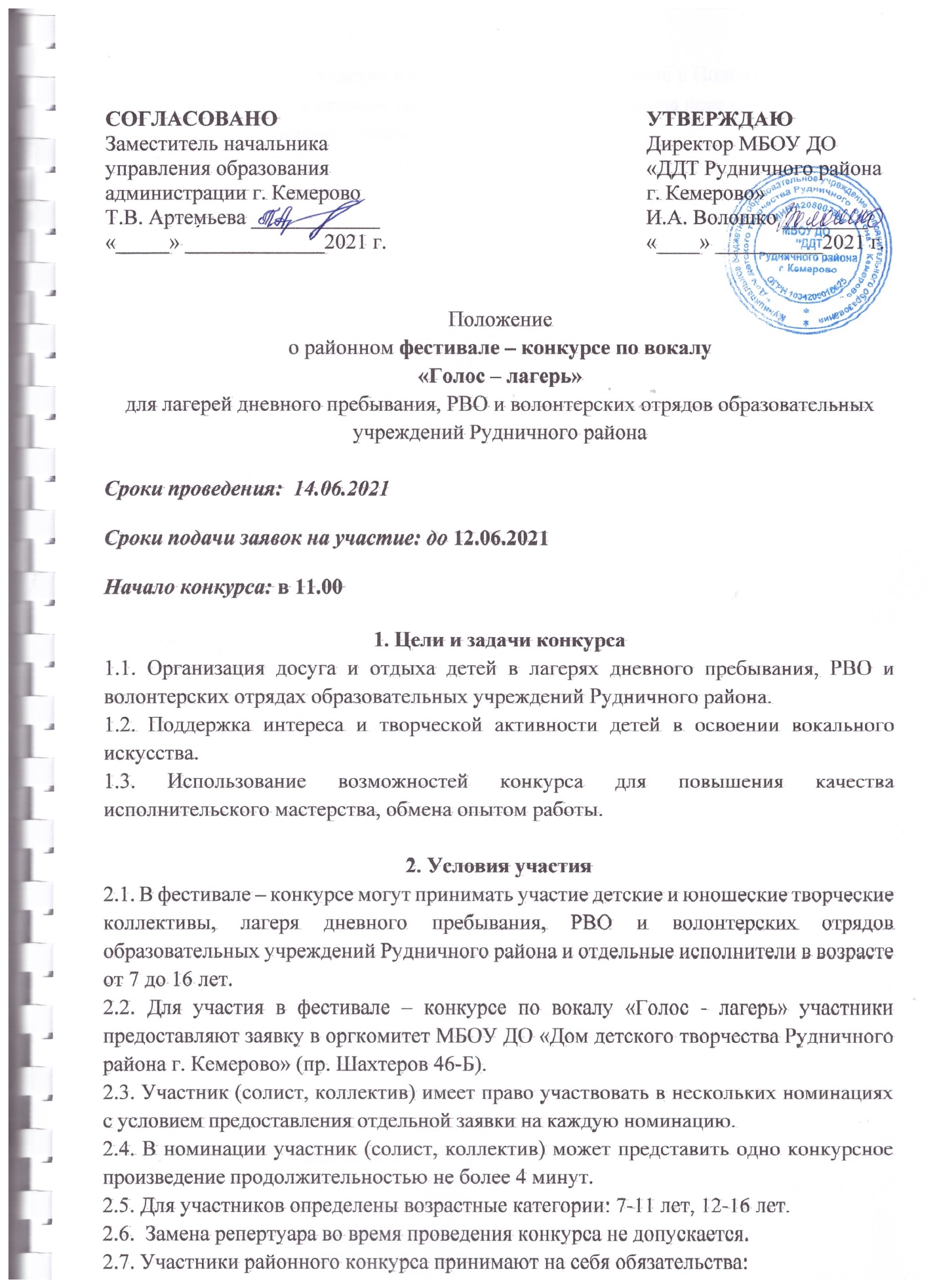 принимать участие в конкурсе в сроки, указанные в Положении;соблюдать правила техники безопасности, правила поведения в МБОУ ДО «ДДТ Рудничного района»;не допускать использование материалов или образов, не отвечающих эстетическим и этическим нормам.Педагоги обязаны провести инструктивную беседу с участниками фестиваля-конкурса, творческой группой и болельщиками, а также несут ответственность за соблюдение ими вышеназванных правил безопасности и поведения.3. Этапы конкурса3.1. 1 й этап - Вокальное исполнительство соло3.2. 2й этап - Вокальное исполнительство ДуэтВ конкурсе могут принимать участие только 2 или 4 или 6 участника от учреждения. Таким образом, учреждение представляет на конкурс номер, исполняемый дуэтом, а также каждый участник дуэта исполняет сольную песню. 4. Награждение участников4.1.	По итогам фестиваля - конкурса жюри определяет одного победителя в номинации «Лучший исполнитель», а также победителей в номинации дуэты (1 место) и призеров (2,3 место) 4.2. Победитель и призеры награждаются дипломами Территориального отдела образования Рудничного района г. Кемерово. Участникам, не занявшим призовые места, высылается электронный сертификат на адрес образовательного учреждения, указанного в заявке.4.3. С результатами протокола конкурса с указанием занятых призовых мест и фактом участия можно ознакомиться на сайте ДДТ  http://dom-deti-tvorchestvo.ru/ в разделе «Лето-2021»4.3.  При отсутствии конкурентности в номинации жюри вправе не присуждать призовые места.5. Заявка на участие5.1. Заявки на участие (скан с подписью директора и печатью ОУ)  вместе с музыкальным сопровождением выступления (если оно необходимо) принимаются на эл. адрес konkurs.ddt@bk.ru   с темой «Заявка на конкурс Голос - лагерь».  5.2. Заявки, поданные позже срока приема рассматриваться не будут. ВНИМАНИЕ! для оперативности работы необходимо уточнить факт регистрации Вашей заявки по тел. 89059943470Адрес Оргкомитета конкурса: г. Кемерово, пр. Шахтеров, 46«Б», МБОУ ДО «Дом детского творчества Рудничного района г. Кемерово»  е-mail – konkurs.ddt@bk.ru        телефон: 89059943470Контактное лицо:  Янчева Ирина СергеевнаПриложение  В оргкомитет районного конкурса-фестиваля по вокалу «Голос - дети»                                      Заявка на участиеОУ ___________________________________ просит включить в состав участников районного конкурса-фестиваля по вокалу «Голос - лагерь»:№Полное название ОУФ.И. участникаНазвание дуэтаВозрастная категорияНазвание номераФИО рук-ля (полностью)Контактный  телефон руководителя1.2.